СУМСЬКА МІСЬКА РАДАVIІ СКЛИКАННЯ LХХVIII СЕСІЯРІШЕННЯЗ метою ефективного використання бюджетних коштів на реалізацію заходів Програми охорони навколишнього природного середовища Сумської міської об’єднаної територіальної громади на 2019-2021 роки, відповідно до пропозицій головного розпорядника бюджетних коштів - департаменту інфраструктури міста Сумської міської ради від 20.07.2020 № 1028/05.01.01-07,                                                      № 1037/05.01.01-07, керуючись статтею 25 Закону України «Про місцеве самоврядування в Україні», Сумська міська радаВИРІШИЛА:1. Внести зміни до рішення Сумської міської ради від 19 грудня 2018 року № 4330-МР «Про Програму охорони навколишнього природного середовища Сумської міської об’єднаної територіальної громади на 2019-2021 роки» (зі змінами), а саме:1.1. У пункті 20 завдання 4 «Поліпшення технічного стану та благоустрою водойм» додатку 1 «Напрями діяльності, завдання та заходи Програми охорони навколишнього природного середовища Сумської міської об’єднаної територіальної громади на 2019-2021 роки» до Програми охорони навколишнього природного середовища Сумської міської об’єднаної територіальної громади на 2019-2021 роки назву заходу Програми «Поліпшення технічного стану та благоустрою водойм (розчищення озер, малих річок, каналів та інших водойм): розчищення річки Сумка (між Воскресенським та Шевченківським мостами)» викласти в такій редакції: «Поліпшення технічного стану та благоустрою водойм (розчищення озер, малих річок, каналів та інших водойм): Капітальний ремонт об’єктів благоустрою - розчищення річки Сумка між Воскресенським та Шевченківським мостами».1.2. Захід «Поліпшення технічного стану та благоустрою водойм (розчищення озер, малих річок, каналів та інших водойм): розчищення річки Сумка (між Воскресенським та Шевченківським мостами)» завдання 4 «Поліпшення технічного стану та благоустрою водойм» додатку 3 «Результативні показники виконання заходів Програми охорони навколишнього природного середовища Сумської міської об’єднаної територіальної громади                                               на 2019-2021 роки» до Програми охорони навколишнього природного середовища Сумської міської об’єднаної територіальної громади                                             на 2019-2021 роки викласти в редакції:2. Організацію виконання даного рішення покласти на першого заступника міського голови Войтенка В.В.Сумський міський голова							  О.М. ЛисенкоВиконавець: Співакова Л.І.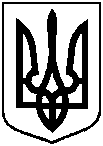 від 29 липня 2020 року № 7244 -МРм. СумиПро внесення змін до рішення Сумської міської ради від 19 грудня 2018 року                      № 4330-МР «Про Програму                               охорони навколишнього природного                                      середовища Сумської міської                                                об’єднаної територіальної громади                                                           на 2019-2021 роки» (зі змінами) Відповідальні виконавці, код типової програмної класифікації видатків та кредитування місцевих бюджетів (КТПКВКМБ), завдання програми, результативні показникиКод програмної класифікації видатків та кредитування (КПКВК)РокиРокиРокиРокиРокиРокиРокиРокиРокиРокиРокиВідповідальні виконавці, код типової програмної класифікації видатків та кредитування місцевих бюджетів (КТПКВКМБ), завдання програми, результативні показникиКод програмної класифікації видатків та кредитування (КПКВК)20192019201920192020202020202020202120212021Відповідальні виконавці, код типової програмної класифікації видатків та кредитування місцевих бюджетів (КТПКВКМБ), завдання програми, результативні показникиКод програмної класифікації видатків та кредитування (КПКВК)Разому тому числіу тому числіу тому числіРазому тому числіу тому числіу тому числіРазому тому числіу тому числіВідповідальні виконавці, код типової програмної класифікації видатків та кредитування місцевих бюджетів (КТПКВКМБ), завдання програми, результативні показникиКод програмної класифікації видатків та кредитування (КПКВК)РазомЗагальний фондСпеціальний фондДержавний бюджетРазомЗагальний фондСпеціальний фондДержавний бюджетРазомЗагальний фондСпеціальний фонд12345678910111213Поліпшення технічного стану та благоустрою водойм (розчищення озер, малих річок, каналів та інших водойм): Капітальний ремонт об’єктів благоустрою - розчищення річки Сумка між Воскресенським та Шевченківським мостами----7500,0-7500,0----Організація благоустрою населених пунктів (КТПКВКМБ  – 6030)1216030----6960,0-6960,0----Природоохоронні заходи за рахунок цільових фондів (КТПКВКМБ  – 8340)1218340----540,0540,0Відповідальний виконавець: Департамент інфраструктури міста Сумської міської ради, підрядні організації  Показники виконання:Показник витрат (вхідних ресурсів): Загальний обсяг фінансування, тис. грн.----7500,0-7500,0----Показник продукту: Кількість розчищених водойм, од.----1-1----Показник продуктивності (ефективності): Середні витрати на одиницю показника продукту,                         тис. грн./м----7500,0-7500,0----Показник результативності (якості): Відсоток виконання заходу, %----100-100----